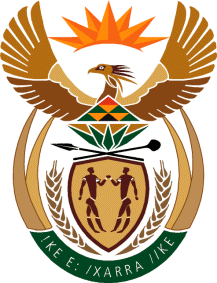 MINISTER OF TOURISMREPUBLIC OF SOUTH AFRICAPrivate Bag X424, Pretoria, 0001, South Africa. Tel. (+27 12) 444 6780, Fax (+27 12) 444 7027Private Bag X9154, Cape Town, 8000, South Africa. Tel. (+27 21) 469 5800, Fax: (+27 21) 465 3216NATIONAL ASSEMBLY:QUESTION FOR WRITTEN REPLY:Question Number:	773Date of Publication:	6 September 2019NA IQP Number:	14Date of reply:		19 September 2019Mr K P Sithole (IFP) to ask the Minister of Tourism:Whether her department can provide the results and findings of the ministerial review of SA Tourism that the former Minister of Tourism commissioned in 2015; if not, why not; if so, what are the full relevant details?													NW1875EReply:The Honorable member is referred to website of the Department of Tourism to download the document or alternatively a copy can be supplied by my office by arrangement.https://www.tourism.gov.za/website/publications/Report%20of%20the%20SA%20Tourism%20Review%20J   une%202015.pdf#search=Ministerial%20Review